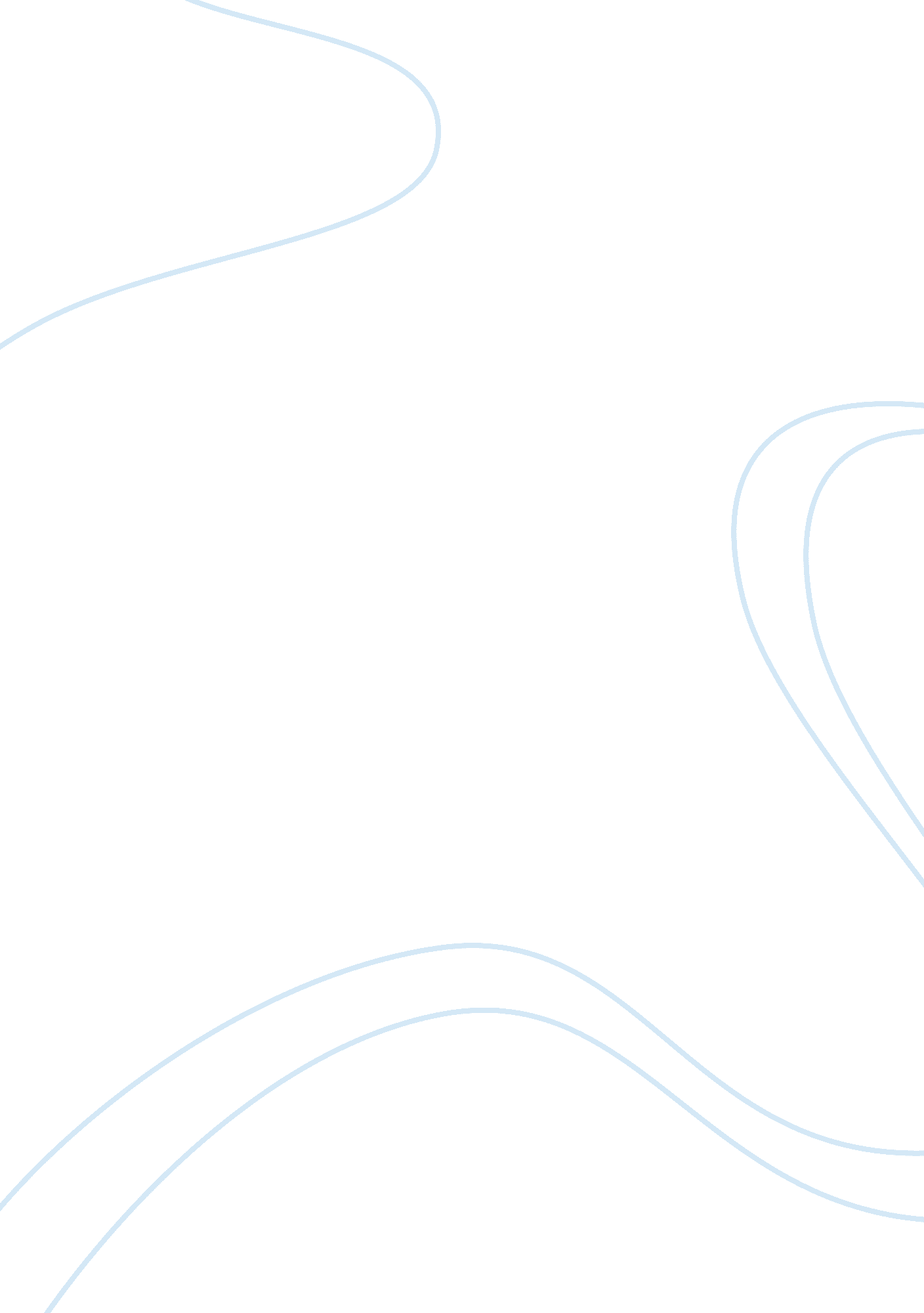 History of gaming essay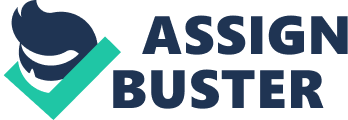 Bet oning has been around since the late 1960’s far later than I had thought. for me I had ever thought that the Atari 2600 was the first gambling system known to mankind. and after get downing my research I found out how incorrect I was. In this portion of the squads paper I will discourse the different types of this engineering thought it history. In 1967 the first gambling console of all time was created and was named the “ Brown Box. ” A German born telecasting applied scientist Ralph Baer and his co-workers created the Brown Box which worked on your basic standard telecasting set. Working with a house called Sanders Associates. Baer along with colleagues drew up schematics for a game which was called the pursuit game. and they built a vacuity tubing circuit that connected to the telecasting. Two participants controlled two squares that fundamentally chased each other on the screen. at that point in clip gambling was born. Baer and his associates subsequently added a light merriment and developed a sum of 12 games for the Brown Box. Fast frontward five old ages after Baer and his associates created the Brown Box. Magnavox began production of the Magnavox Odyssey. The Odyssey was called the first commercial video-game console and was marketed in Magnavox TV franchises. The Odyssey used six cartridges to play up to twelve games. The Odyssey ruin is that many Television traders didn’t see any possible in it and along with the false rumour that it merely worked in Magnavox telecastings hurt the popularity of the bet oning systems. In 1972 Nolan Bushnell founded Atari and three old ages subsequently in 1975. they had their first knock hit with an arcade game called Pong. Atari sold a place version of the game Pong through Sears under the Sears Tele-games label. What made Pong unique was that it produced an on-screen mark and sound all by individual bit. With his first system Nolan Bushnell and Atari shooting to the top of family gambling. Knowing that some of non anything last everlastingly particularly a individual game system popularity. Nolan Bushnell and Atari started working on a cartridge based system. one that could play multiple games. In 1976 Bushnell Sold Atari to Warner Communications. and Warner instantly backed the Atari undertaking. and the Atari VCS subsequently renamed the Atari 2600 was introduced. The Atari was a large hit and had multiple game hits to travel along with it. hits like the of all time popular Spaced Invaders. Breakout. Missile Command. and Combat merely to call a few. Atari was the first of all time massed produced place picture bet oning system. selling 400. 000 systems and hitting gross revenues figures of $ 120 million dollars during the first Christmas season in 1977. In 1980 Mattel released Intellivision. and was the first to take a tally at Atari’s gamming thrown. This sparked what some would wish to name a console war between Atari and Mattel. Intellivision featured better game artworks and synthesized voices in video games. Both systems brought on other game developers like Coleco and Activision. but with so many of the games being unaccredited games and no family system lead to bet oning industry clang in 1983-84 cause in many companies to register bankruptcy. Nintendo. a Nipponese based company became portion of the gambling industry in 1985 with its release of the Nintendo Entertainment System. With some of the most popular rubrics of all time like Super Mario Brothers. Metroid. and Legend of Zelda and that of 3rd party games like Tecmo Bowl and RBI baseball. the NES turned the non-believers that didn’t believe it was a good thought to acquire into gambling after a clang. into trusters. In 1987 Sega released its gambling system which dwarfed the capablenesss that its predecessor. the NES. had offered. It was called the MasterSystem but it didn’t make the splash that many in the Sega cantonment had thought it would do. due to its deficiency of third-party games and other things it was the death of the MasterSystem and the first weakness of Sega. Sega went straight back to the pulling board and shortly after released its first hit the Sega Genesis in 1989. Backed by many game developers like Electronic Arts. the Sega Genesis opened the door for the first of all time conflict for domination for bet oning laterality. Four old ages after the release of the Nintendo Entertainment System. Nintendo released its 2nd knock hit. with the Gameboy. Gameboy was dubbed the as the first of all time handheld bet oning console and had a black and white screen. Tetris one of the most popular Gameboy games ran the Gameboy gross revenues through the roof. With many make-overs throughout the class of history Gameboy continued to remain relevant in bet oning. 1990 was the release of SNK’s Neo-Geo a 24 spot place gambling system that was said to be many old ages in front of its rivals and its clip. The Neo-Geo had one job. it wasn’t 2-D artworks those were great. it wasn’t its arcade degree quality that was what everyone wanted. it was neither of those two things that helped the Neo-Geo fail it was its $ 650. 00 monetary value ticket and its $ 200. 00 games that took the Neo-Geo from great invention to under winner. In 1991 Nintendo releases the Super Nintendo Entertainment System. Beaten to the clout by Sega with its gambling system the Sega Genesis. the 16 spot SNES had some catching up to make. It wasn’t long before the SNES thanks to its technological high quality. had overtaken the Sega Genesis thanks to its large name games like Super Mario Brothers. Metroid. and Zelda. By the terminal of the 90’s Sega Genesis was no more than an reconsideration for SNES who had taken over the 16 spot epoch and the gambling industry. It wasn’t till the twelvemonth 1995 that Nintendo once more was challenged for its gambling laterality. Sony introduced the Sony PlayStation a 32 spot CD-ROM based engineering and has been said to be the most popular gambling system of all time. The games had three dimensional gameplay much better than the 2-D of the yesteryear. What was the most attractive force to any gamer was the monetary value of the games which dramatically dropped compared to those of cartridge based games. It was besides in 1995 the 2nd twenty-four hours of September that the Sega franchise fundamentally started its death. This twenty-four hours marked the release of the Sega Saturn. which was dubbed the best worst system. harmonizing to many. Because it was pushed up to acquire out in front of the freshly announced PlayStation 2. it gave the Sony corporation clip to sit back and smooth the approaching PlayStation 2 and larn from the errors that the Sega Saturn was doing. In 1996 the Nintendo franchise countered the PlayStation with the Nintendo64. the last cartridge based system. Although the cartridges loaded faster than the CD-ROMS of PlayStation the Nintendo64 couldn’t even maintain up with the sum of games that were released for the PlayStation. go forthing the PlayStation on top of the gambling for the clip being. It was in 1998 when Sega made its concluding push as a rival in the universe of bet oning with its release of the CD-based system Dreamcast. which incorporated a 128-bit processing system. The Dreamcast was the first system that had a modem which allowed for cyberspace connectivity that brought on the ability to play online. download excess content and updated to the system itself. This would be the last clip that anyone would here from the Sega franchise in the console industry. In 2001 Sega discontinued the Dreamcast and announced that it would be go forthing the console market for good and taking its Sonic franchise with them. Four old ages after the release of the Nintendo64 and five old ages after the first initial PlayStation. Sony releases its 2nd version of the PlayStation 2. The first 128 spot system featured backwards compatibility leting the PS2 to play the older PlayStations games. and besides could be used as a DVD participant. Not merely was the PS2 named most popular 128 spot system but with its release it marked the rise of console popularity played over the cyberspace. 2001 was the debut of the old cat with a new system and the new child on the block in gambling. Nintendo hit the bet oning market once more traveling off from its usual cartridge based systems and presenting its first of all time CD based system. The GameCube was marketed more for the younger demographics and is said to be what made the system floating-point operation and sell short. Along with the inability to link to the cyberspace it was called a one fast one pony and was behind in the gambling universe and place amusement systems. The now new child on the block Microsoft introduced its ain gambling system the X-box. The Personal computer giant used PC engineering when constructing the X-Box which allowed for greater public presentation. Although the X-Box’s engineering proved greater public presentation when compared to that of the 128 spot PS2 it still remained behind the figure of gross revenues that the PS2 had go forthing Sony entirely at that top of the gambling universe. In 2002 Nintendo stepped back in with the Gameboy Advance and once more in 2004 with the Nintendo DS. Some would reason and travel every bit far as to state that all Nintendo did was measure on its on toes with how they released the two versions so closely together. By making so experts say that they made the Gameboy obsolete by let go ofing the DS so shortly. Playstation shortly joined Nintendo in the manus held gaming development. disputing Nintendo’s laterality. The PlayStation Portable like the Gameboy and DS featured wireless capableness. high artworks and non-gaming maps miming PC-based devices. 2005 besides marked the release of the Microsoft X-Box 360. The treating power of the X-Box 360 was said to be unrivaled. and all came with an internal difficult thrust. played DVDs and had the ability to link four accountants at one clip wirelessly. every bit good as linking to the cyberspace. The Nintendo Wii was released in 2006 and featured a built in WiFi for on-line game drama. radio accountants and Bluetooth. The radio accountants weren’t new to bet oning but what Nintendo did convey to the tabular array with their radio accountants was the gesture detector engineering. leting the game to mime the public presentation of the existent participant. 2006 is besides when the Sony franchise once more exerted its laterality and rivaled back against Microsoft X-Box 360 with the PlayStation 3. The PS3 came with an internal difficult thrust as good and the ability non merely to play DVD’s but besides Blue Ray DVD. along with its ability to link to the cyberspace wirelessly and connect multiple accountants wirelessly. it is said to be still atop the gambling industry. but once more that’s all in who you ask. These two systems. PlayStation 3 and X-Box 360. along with the Nintendo Wii brings us to where we are now with gambling in what is called the 8th Generation of bet oning. Every twelvemonth the three bet oning giants Sony. Microsoft and Nintendo continue to wow us with different and greater bet oning invention that keeps the competition for bet oning laterality traveling on and traveling strong. In the last few old ages the X-Box 360 stepped up the gambling war and has released engineering that gets rid of the manus held accountants all together! The Kinect from Microsoft has truly stepped up its engineering and has gotten rid of the accountant period. The Kinect set the Guinness Book of World Record for the fastest gambling system of all time and comes extremely recommended by many consumers and game developers. Recently it was reported that Microsoft X-Box 360 is looking to vie with overseas telegram telecasting suppliers denoting that its consoles will let the gamer to watch telecasting through it. All of the consoles allow you to watch things like Net Flicks and acquire on the cyberspace and surf the net. but equaling overseas telegram suppliers that’s a large measure. I look for Sony and Nintendo to sit back and delay to see where this goes before they follow in the footfalls of Microsoft. as they have antecedently done. but I don’t think they will leap right on board with this because of fright of failure and losing money. If you are a gamer a hardcore gamer you have to be excited for the hereafter of bet oning. from a point of view it looks bright and exciting. With rumours of Sony let go ofing the Playstation 4 and the system holding touch screen engineering ; it has all the gamers grinning from ear to ear about what the hereafter of bet oning really may be. Gaming has already developed full 3D bet oning engineering and 3D gesture detectors and powerful artworks and they look to go on to better upon these engineerings. Many have argued that consoles in the hereafter will finally fall by the roadside doing manner for manus held portable gambling to be the dominate gambling systems in the hereafter. Of class this upsets many hardcore gamers because they don’t see that as being a plus since many like to play their games on a larger scaly screen. With that being said many say the IPhone 8 will likely be the hereafter of gambling and traveling every bit far as to state it although it is a manus held device it will be able to stop up into a telecasting set or even link wirelessly to go on to give that large game experience. Many say that the hereafter of gambling is nomadic. digital. and cloud gambling. The better gambling system is said to be one that you can take anyplace and everyplace. Most of the clip even of if place many gamers are even utilizing nomadic gambling at place. some experts say up to 47 % of gamers are nomadic bet oning even at place. Mobile gambling is non merely the insouciant gambling it used to be and has changed the manner all gamers view games. Spending about 16 hours a hebdomad compared to that of the 18 hours of traditional bet oning some say digital is the manner of the hereafter and hardware doesn’t affair any longer. The type of hardware you use ne’er truly of all time did affair. it has ever been about the package. Hardware will be less and less relevant in the hereafter and it will be more about the package. With cloud bet oning it is going more and more of a world and with two client services already launched it is coming along full circle. The angle of cloud gambling is to offer high definition bet oning on any telecasting or device that can have a broadband signal with even high-end games that can be played on devices that get low power. In a CNNTech study back in September of 2008 had reported that a future release of the Emotiv EPOC headset. The Emotiv EPOC headset is said to be the first Brain Computer Interface and would be able to pick up on over 30 different looks all by treating existent clip encephalon activity. With this engineering many partisans say that this type of engineering makes films like The Matrix and the Star Trek Holodeck more of a world in the hereafter. Me personally I am sort of disbelieving about that type of engineering. and even though experts say that being able to command a computing machine with your head is the ultimate pursuit of human to machine interaction. I still don’t feel any better. In those films. good all except Star Trek. the machine had a manner to take over. So all I see is me playing the picture game and the machine pickings over my head and it commanding me and so the Earth being run by machines. Well that is how it works in the films hopefully this won’t be the instance. The end of this though is for the interactions of machines to mime the manner interaction with worlds and they say it will finally convey communities closer together. so I guess that is one thing we will hold to wait to see in the hereafter. So with that being said there is no clear cut manner to cognize which manner the hereafter of gambling is really traveling. but seeing how far it has come since the Brown Box it is really interesting to sit back and see what the engineering produces. At one point in clip it was all about transistors and rectifying tubes and now it’s about multiple processors. internal memory. and existent life artworks. What’s more gaming consoles are no longer merely bet oning consoles they are now the full true definition of Home Entertainment. with internet connexion. streaming music and picture and HDD. it is genuinely a new age for bet oning. Social media and societal webs has become a large portion of many of our lives. good I truly should state all of our lives. With that gambling has besides being a portion of that as it is being input into the Social Medias like Facebook. Many game shapers look to theses Social Medias to see precisely what the gamers are taking to and what they are non taking to. World of Warcraft is one of those who uses societal media to assist them develop more of what they think users want to see and how they want the game to run and it is really one of the largest practical game universes due to merely that along with Second Life which heralds itself as a practical societal universe. Social Medias focal point on edifice blocks. individuality. conversation. sharing. presence. relationships. repute. and groups. and many bet oning systems that can link to the World Wide Web can make merely that. These bet oning engineerings give you the chance to prosecute with others from around the universe no affair where they may be. Facebook has gambling that lets you connect with others and construct a farm or a metropolis and portion with each other and allows you to assist maintain up person else’s farm. constructing relationships with people anyplace anytime. No affair what you think about gambling and the gambling engineering it has come a long manner from where it started and there is no stating where it will travel. It is a pillar in the lives of many of people and I am certain that the engineering will merely acquire better or more interesting from here into the hereafter. I do myself inquire what is following will the whole computing machine to encephalon interaction of all time come full circle or is it merely a past idea. Will Microsoft. Sony and Nintendo continue to remain on top or will a unknown company come along and strike hard all of them off the throne. I guess all we can make is sit back ticker delay and see what that following large engineering is and who will be the first to come out with it. Right now it’s more or less of a waiting game. the Kinect was a large leap and bet oning engineering and. I love to sit and watch my childs play on it. I have even been known to play on it myself. bet oning engineering is what keeps many of us known and connected so there is nil incorrect with that. Plants CitedAdmin. ( 2012 ) . The History of Video Game Consoles. computergameoffer. com. Bellis. M. ( n. d. ) . Computer and Video Game History. About. com. Edwards. B. ( 2009 ) . 30 Old ages of Handheld Game Systems. Personal computer World. Johnson. J. ( 2008 ) . From Atari Joy Board to Wii tantrum. BBG. Melanson. D. ( 2006 ) . A Brief History of Handheld Video games. engadget. 